KEBERADAAN SANKSI ADAT DALAM PENYELESAIAN KASUS TINDAK PIDANA ADAT DI BALIDonni Briando Limbong1, Margo Hadi Pura2, Luthfi Ramadhan31,2,3Univesitas Singaperbangsa Karawang1donnibriando00@gmail.com; 2oficiumnobile@gmail.com; 3luthfir606@gmail.com Abstrak: Penmberian sanksi Adat adalah suatu respon adat terhadap dilanggarnya aturan-aturan adat. Sanksi ini dimaksudkan memulihkan keseimbangan yang diganggu karena dilanggarnya aturan adat. Bali sendiri merupakan salah satu wilayah, dimana masyarakatnya masih memegang teguh hukum adat, termasuk bentuk sanksinya. Penjatuhan sanksi adat di Bali dalam pelaksanaannya ada keterkaitan yang sangat erat antara agama Hindu yang dianut dengan hukum adat, saat penjatuhan sanksi adat di bali ada yang disebut awig-awig dimana bukan hanya didasari pada aturan-aturan hukum adatnya, namun lebih banyak dikaitakan dengan ritual keagamaan. Penyelesaian kasus dibali tidak hanya mengedepankan hukum adat saja, tapi bisa melalui pengadilan, namun biasanya masyarakat lebih mengutamakan penyelesaian melalui hukum adat, Jika tidak ada kesepakatan maka akan diselesaikan di Pengadilan.Kata Kunci : Sanksi, Bali, PengadilanAbstract: The imposition of customary sanctions is one of the customary reactions to violations of customary regulations. The customary sanctions are meant to restore the disturbed balance due to the violation of custom. Bali itself is one of the areas where the people still adhere to customary laws, including the form of sanctions. The imposition of customary sanctions in Bali in its implementation there is a very close relationship between customary law and Hinduism in Bali, in the imposition of customary sanctions in Bali there is something called awig-awig which can not only be seen from the legal provisions, but more closely related to religious rituals. Settlement of cases in Bali does not only prioritize customary law, but can be done through courts, but usually the community prefers settlement through customary law, if there is no agreement it will be resolved in court.Keywords: Sanctions, Bali, CourtPENDAHULUANBali merupakan suatu daerah yang warganya sangat berpegang teguh hukum adat dan juga bentuk sanksinya. Pemberian sanksi adat pasti disertai pemerayascitta ataupun pamarisuddhan, yang merupakan sebuah ritual bersih desa dari pikiran dan perasaan negatif alam gaib. Upacara ini dilakukan untuk mengembalikan keseimbangan kosmis.Sanksi Adat dalam masyarakat Bali mempunyai peranan penting dalam kehidupan sehari-hari.Penjatuhan sanksi adat di Bali dalam pelaksanaanya ada keterkaitan yang sangat era antara hukum adat dan agama Hindu dibali, dimana bukan hanya didasari pada aturan hukum adat, namun dilihat pula pada pemberian sanksi adatnya yang dihubungkan terhadap upacara keagamaan. Pemberian sanksi adat dibali meliputi 2 bentuk meliputi, sanksi non material (Sanksi niskala) serta Sanksi material (sanksi skala). Sanksi tersebut tidak bisa lepas dari atura tata hidup warga adat Bali yang dilandasi suatu konsep tri hita karana yang berarti pada kehidupan masyarakat diharuskan menjaga keseimbangan diantara Tuhan dan individu, individu dengan individu lain dan juga diantara individu dan lingkungan sekitarnya.Secara umum Indonesia juga memiliki berbagai sebutan dari warga hukum adat tersebut. Umumnya, warga hukum adat biasa diistilahkan sebagai Ter Haar atau persekutuan hukum, kelompok kecil yang rentan (Kusumaatmaja), serta warga terasing (koentjaraningrat). Pembabat hutan, peladang yang nomaden, peladang ilegal, kadang jaka dapat menghambat pembangunan.Ada beberapa sebutan bagi kesatuan warga hukum adat, sebab mempunyai kekuatan dalam menegakkan peraturan pada masyarakatnya. Kekuatan atau kekuasaan ini digolongkan menjadi 5 aspek pokok meliputi, hukum adat, harta, masyarakat, serta daerah. Diantara 5 aspek ini terdapat aspek yang sangat fundamental yaitu aspek pemerintahan.Pengenaan sanksi merupakan bentuk usaha dalam sistem pengendalian sosial milik warga tertentu dalam rangka membangun situasi tertib di lingkungan, sebab salah satu persyaratan berkumpulnya masyarakat yakni adanya situasi tertib. Adapun jenis dan bentuk dalam penetapan sanksi pidana harus diorientasikan pada tujuan pemidanaan. Setelah ditetapkan barulah jenis dan bentuk diberikan kepada pelaku kejahatan.Apabila dikaitkan dengan sistem pidana dimana pemberian sanksi umumnya adalah wewenang dari lembaga-lembaga tertentu maka pemberian proses pidana tersebut bisa dianalogi seperti air mengalir yang berasal dari gunung, yang sangat tertib dan damai walaupun ada sedikit getaran.Pada Hukum Pidana, dikenal berbagai macam system tuntuk merumuskan hukuman pidana meliputi: pertama, system perumusan tunggal atau imperative dimana bentuk hukuman dirumuskan menjadi pidana satu satunya bagi delik bersangkutan yang bisa berwujud hukuman penjara ataupun cukup dengan denda. Kedua, system perumusannya alternatif dimana penjara disusun sebagai alternatif bersama wujud hukuman pidana yang lain sesuai urutan dari sanksi pidana ringan sampai sanksi berat. Ketiga, system perumusan komulatif, dimana adanya kumulasi dari pidana pokok dalam pasal yang bersangkutan. Keempat, system perumusan komulatif alternatif dimana ada campuran antara system perumusan kumulatif dengan system alternatif didalamnya melalui redaksional kata dan pasal yang bersangkutan.METODE 	Dalam penulisan jurnal ilmiah ini penulis menggunakan penelitian normatif atau penelitian hukum doktriner yang melakukan penelitian kepustakaan yang sumbernya banyak didapatkan dari peraturan-peraturan tertulis atau literatur yang ada hubungannya dengan objek penelitian, dikarenakan studi ini dilaksanakan sebatas terhadap aturan tertulis dan sumber lainnya dan terhadap data yang bersifat sekunder yang kemudian digabungkan secara sistematis.HASIL DAN PEMBAHASANPeranan Sanksi Adat dalam penyelesaian kasus tindak pidana adat melalui Lembaga yang berwenang di Bali	Berdasarkan hasil penelitian yang dilakukan di Bali, ternyata sanksi adat dalam hukum pidana Bali sangat kuat peranannya dan pelaksanaanya lebih berat dibandingkan sanksi pidana hukum nasional. Untuk mengetahui maka dibahas tentang penyelesaian kasus tindak pidana adat melalui putusan yang dikeluarkan oleh pihak yang berwenang. Penyelesaian kasus pidana adat ini disamping melalui badan peradilan negara, juga diselesaikan diluar pengadilan yaitu melalui prajuru desa adat. Kasus yang sering sampai ke pengadilan yaitu kasus Lokika Sanggraha. Namun juga pernah kasus lain seperti Gamia-Gamana. Dalam hal ini, yang dibahas hanyalah putusan kasus pidana adat Lokika Sanggraha.Dengan tidak mengurangi kekuasaan Pengadilan Negeri sebagai Lembaga yang memeriksa dan memutus perkara pidana maupun perkara perdata, Bali masih menggunakan penyelesaian melalui Lembaga desa adat. Bagi masyarakat yang beragama Hindu disebut sebagai anggota desa adat atau pakraman. Setiap desa di Bali memiliki peraturan yang berbeda dan mengikat masyarakatnya, dimana peraturan tersebut merupakan batas wewenang dan kewajiban yang disebut awig-awig. Pelanggaran agiw-agiw biasanya diberikan sanksi ataupun denda kepada masyarakat yang melanggarnya.Sesuai dengan perda Provinsi Daerah Bali Tahun 1986 Nomor. 06, setiap desa adat di sarankan memiliki awig-awig yang tertulis. Biasanya awig-awig ini dibuat oleh desa adat sampai berbentuk rancangan dan di berikan kepada bupati/walikota untuk mendapatkan persetujuan. Apabila dapat diterima atau di sah kan barulah disah kan oleh krama desa adat. Untuk melaksanakan awig-awig ini disediakan Lembaga yang diberi nama prajuru desa adat, dengan unsur meliputi:Bendesa adat, sebagai Pemimpin prajuru desa adat dan dipilih dari krama desa,Petajuh sebagai wakil dari Bendesa Penyarikan sebagai Juru tulis bendesa adat,Kesinoman sebagai juru arah,Pemangku sebagai urusan upacara agama di Pura,Pesedahan atau Petengan Sebagai bendarahaTugas Prajuru/Pakraman mengusahakan perdamaian dan penyelesaian terhadap sengketa-sengketa adat. Dengan demikian, prajuru desa adat ini akan bertindak sebagai Lembaga peradilan didesa adat yang bersangkutan, guna memberi keputusan terhadap tindak pidana atau pelanggaran adat Sebagaimana telah di kemukakan diatas, bahwa proses penyelesaian tindak pidana di Bali, ada yang diselesaikan melalui Lembaga adat yang disebut desa adat dengan prajuru desa adat.Sanksi adat dalam hukum adat BaliSanksi dalam hukum adat tidaklah selalu dalam bentuk sanksi materiil, tetapi juga dapat berbentuk sanksi imateriil. Sanksi imateriil di Bali, penerapannya dalam bentuk kewajiban untuk menyelenggarakan ritual-ritual adat tertentu, yang oleh masvarakat adat diyakini bisa mengembalikan keseimbangan skala dan niskala (perimbangan alam nyata dan alam gaib). Konsep sanksi adat inilah Yang dipakai dalam penulisan disertasi ini.Mengenai perlakuan-perlakuan yang dilaksanakan sebagai respon adat tersebut, berdasarkan Pandecten van Het Adalrecht bagian 10 yang menghimpun berbagai sumber tentang hukum adat pidana (adat strafrecht) menyebutkan reaksi-reaksi adat sebagai berikut:Meminta ganti rugi imateriil dengan beragam wujud, misalnya dipaksa untuk menikah dengan wanita yang sudah dicemari. bayaran wing adat pada seseorang yang menjadi korban, bisa berwujud pusaka sakti yang menjadi ganti rugi secara rokhani,acara selamatan (kurban) dalam rangka pembersihan warga dari semua hal gaib yang negatif, menutup malu, dengan memohon maaf beragam wujud sanksi pada tubuh sampai dengan hukum mati; dan diasingkan dari warga dan memposisikan orang diluar tatanan hukum.Bentuk-bentuk sanksi adat di Bali telah mengalami perubahan seiring perubahan zaman dan, disamping sanksi-sanksi tersebut harus sudah ditinggalkan dikarenakan sudah kurang cocok terhadap nilai yang telah diakui secara universal di Bali, dikenal istilah-istilah untuk menyebutkan sanksi adat, antara lain:mengadakan ritual bersih desa untuk menghilangkan perasaan dan pikiran negatif (leteh) dengan bentuk upacara pemarisudan, pecaruan, ataupun upacara malik sumpah. Disamping itu, ada jiwa sanksi yang hanya khusus dapat dikenakan kepada golongan pendeta, yaitu metirta gemana atau metirttayatra,meselong (dibuang ke suatu daerah tertentu); kelebok ring segara (dibuang ke laut); mengaksama, mepilaku. mengolas-olas (minta maaf); ngingu banjar (menjamu anggota hanjar); kerampag (penyitaan); kesepekang (disisihkan dari pergaulan); mebelagbag (dipasung); dan dedosan (didenda)Sanksi adat di saat ritual bersih desa di Bali untuk menghilangkan perasaan dan pikiran negatif (leteh) pada kenyataannya memiliki sifat gaib. Ritual ini memiliki berbagai sebutan antara lain: upacara pemarisuddan, pecaruan, malik sumpah, pemrayascita, dan lain-lain. Ritual ini dilakukan dengan acara berbentuk sesajen atau bebantenan yang disesuaikan berdasarkan sifat ringan atau beratnya dampak yang dapat timbul dari suatu pelanggaran hukum adat. Sanksi adat metirta yatr atau metirta gemana, adalah sanksi adat yang dapat dikenakan kepada golongan brahmana dan pendeta (rokhaniwan) karena sudah melakukan pelanggaran tertentu. Sanksi ini dalam prosesnya, hanya melakukan upacara keagamaan dengan tujuan untuk menyucikan  diri dari perbuatan yang telah dilakukan. Jenis sanksi ini pernah dijatuhkan oleh Majelis Pengadilan Kerta di Cakranegara dalam kasus tan satya ring wacana sanksinya berupa sanksi adat metitrta gemana (mencari tiga mata dalam waktu 3 hari.Meselong yaitu sanksi adat yang berupa pengasingan orang yang telah melakukan pelanggaran norma adat terhadap daerah tertentu. Sanksi ini dulu digunakan pada masa raja-raja Bali. Sanksi meselong biasanya diberikan kepada orang yang menolak kebijakan raja.  Daerah pengasingannya adalah Pulau Nusa Penida. Sanksi adat mohon maaf (mengaksama, lumaku, mengolas-olas) dan juga sanksi adat denda (dedosan) adalah sanksi adat yang diberikan kepada pelanggaran adat yang sifatnya ringau. Dalam pelaksanaannya, biasanya dilaksanakan pada saat adanya pesangkepan desa (rapat desa) yang biasanya diadakan sebulan sekali. Sanksi minta maaf biasanya diberikan kepada mereka yang melakukan pelanggaran dalam bentuk delik adat yang disebut memisuh (memaki dengan kata-kata kotor). Sedangkan sanksi denda, biasanya diberikan kepada mereka yang pelanggarannya bersifat kecil atau ringan, seperti tidak melakukan kewajibannya sebagai krama (anggota) banjar atau krama desa adat, baik yang menyangkut tentang aktivitas adat maupun aktivitas keagamaan.ngingu banjar adalah sanksi adat yang diberikan kepada pelanggar norma adat, dan melakukan kewajiban untuk mengadakan pesta makan bersama dengan seluruh angota banjar adat. Semua biaya yang dikeluarkan menjadi tanggungan yang bersangkutan.kerampag adalah sanksi adat dalam bentuk melelang hak milik pelanggar untuk mengembalikan utang-utangya kepada banjar adat. Sanksi ini dapat dijatuhkan, apabila pelakunya tidak merasa keberatan terhadap pelaksanaan lelang tersebut. Kesepekang adalah sanksi adat berupa pengasingan dari pergaulan banjar/desa adat. Sanksi semacam ini biasanya dikenakan kepada mereka yang secara terus menerus melalaikan kewajiban-kewaijban yang dibebankan selaku anggota baru adat/desa adat.Mebelagbag (dipasung) adalah sanksi adat yang diberikan untuk seseorang yang melakukan pelanggaran norma adat, dan yang bersangkutan diberikan alat untuk membatasi gerak gerik.Dari semua sanksi adat yang ada di Bali, hanya sebagian besar yang masih digunakan. Dalam penelitian yang pernah penulis lakukan, jenis sanksi yang masih di gunakan adalah: 1) kewajiban untuk melakukan upacara pembersihan (pamarisuddhan, pemrayascita), 2) sanksi adat metirta yatra atau metirta gemana; 3) sanksi adat lumaku, mengolas-olas (minta maaf); dan 4) sanksi adat dedosan (denda).Di dalam awig-awig desa adat/pakraman Samplangan dan Kemenuh, antara lain dapat ditemukan jenis-jenis sanksi adat tersebut. Pawos 64 awig-awig Desa Adat/Pakraman Samplangan menyebutkan: Bacakan pamidanda luwire:ayah-ayahan panukun kasisipan, danda arta (dedosan saha panikelnya utawi panikel peturunan), pangupakara/pangaksara, rerampagan, kedaut tanah ayahan banjar lan pamidanda siwosan. Ketentuan serupa juga dapat dilihat dalam Pawos 67 awig-awig Desa Adat/Pakraman Kemenuh yang menentukan Bacakan pamidanda luwire: pangaksama ring ajeng banjar/desa, ayahan panukun kasisipan, danda arta, panikel-nikel urunan utawi panikel dedosan, upakara pangaskara, kesepekang, kanorayang/kawusang mebanjar.Dari kedua kutipan tersebut, dapat dikemukakan bahwa jenis sanksi adat yang masih diakui keberadaannya sampai saat ini adalah:Ayah-ayahan panukunkasisipan: yaitu pembayaran sejumlah ganti rugi atas kesalahan yang diperbuat,Denda arta: denda, yang dapat dibayar dengan sejumlah uang;Pangaskara/upakara: kewajiban untuk menyelenggarakan ritual adat keagamaan sesuai dengan akibat yang ditimbulkan oleh perbuatannya;Rerampagan : penyitaan dan lelang, yang dilakukan oleh banjar/ desa terhadap harta milikKedaut tanah ayahan: banjar penarikan tanah ayahan banjarKesepekang: diasingkan dari pergaulan; danKanorayang/kawusang mekrama: diberhentikan sebagai anggota (krama) banjar/desa adat.Sedangkan untuk sanksi-sanksi adat yang lain, saat ini sudah tidak di pergunakan lagi karena tidak sesuai dengan perubahan zaman.Sanksi adat yang berkewajiban untuk melaksanakan upacara pembersihan desa dari perbuatan kotor (leteh) sangat tergantung akibat yang ditimbulkan dari suatu pelanggaran norma adat kepada penghidupan masyarakat adat secara luas. Dalam masyarakat adat di Bali, mengenal istilah-istilah untuk melukiskan akibat-akibat yang ditimbulkan oleh suatu pelanggarab yang bertentangan dengan norma-norma adat yaitu, amanesin jaga yang artinya dunia tidak akan aman, amanesin sang amangwrat yang berarti menjatuhkan moral pemerintah sehingga timbul kesulitan dalam menjalankan tugasnya amanesin sarira yang artinya membuat seseorang ataupun keluarga merasakan kesusahan. Pandangan masyarakat adat di Bali yang demikian, tentunya tidak dapat dilepaskan dari pola pikir yang melandasi dibentuknya desa adat sebagai organisasi sosial kemasyarakatan dan juga organisasi sosial relegius.Ida Sang Hyang Widhi Waca atau Tuhan Yang Maha Kuasa memberikan pandangan terhadap masyarakat adat Bali akan lingkungan serta alam yang berlandaskan dalam sebuah kepercayaan terhadap alam semesta dengan manusia. Kepercayaan tersebut didasari pada kesamaan unsur dari manusia sebagai penghuni alam atau mikroksmos yang meliputi unsur prama atma (jiwa), prana atau seluruh kumpulan tenaga di alam serta angga sarira (objek fisik).Karena kesetaraan (kesamaan) diantara lingkungan alam seisinya dengan manusia, ataupun alam dengan manusia, maka seorang manusia wajib menghargai atau merawat keselarasan yang dilandasi perilaku atau sikap sikap Tat Twam Asi di setiap interaksi yang dilakukannya. Kewajiban tersebut pada rakyat adat Bali biasanya dominan diinterpretasikan di setiap tindakannya sebagai bentuk rasa berterima kasih.Struktur bentuk desa adat/pakraman di Bali, terdiri dari unsur parahyangan/tempat suci (jiwa), pawongan/penduduk (tenaga), palemahan/teritorial (desa). Parahyangan mewujudkan interaksi antara manusia dengan pencipta-Nya, pawongan mewujudkan interaksi antara manusia dengan leluhurnya, antara manusia dengan manusia yang lain dan juga antara manusia dengan masyarakatnya, Palemahan mewujudkan interaksi antara manusia alam lingkungannya.Pola Penjatuhan Sanksi dan Penerapan Sanksi Adat di BaliPola penjatuhan/penerapan sanksi adat adalah proses pemberian sanksi yang dilakukan oleh masyarakat hukum adat dimana hukum adat itu berlaku. Telah diuraikan sebelumnya, bahwa berlakunya hukum adat di Bali terbatas pada satu wilayah desa adat/pakraman. Sebagai suatu bentuk persekutuan hukum, desa adat/pakraman di Bali memiliki 3 (tiga) unsur sebagai ciri utama:Unsur Parahyangan yaitu tempat suci untuk memuja Ida sang Hyang Widhi Wasa/Tuhan Yang Maha Kuasa sebagai sumber kesejahteraan dan kehidupan. Atas dasar ini, maka setiap desa adat/pakraman di Bali memiliki Kahyangan Tiga/Kahyangan Desa, yaitu pura desa/bale agung, pura puseh dan pura dalem.Unsur Palemahan (wilayah) yang meliputi seluruh wilayah desa adat/pakraman, baik yang berupa areal perumahan, perkebunan ataupun persawahan.Unsur Pawongan (manusia) yaitu mereka-mereka yang menjadi warga (krama) sebagai satu kesatuan tata hidupyang terorganisaiusil.Ketiga unsur ini berkaitan dalam kehidupan warga desa adat/Pakraman di bentuk dalam satu aturan hidup yang lazim disebut awig-awig.Dengan demikian, kehidupan pada  desa adat/ pakraman disatukan dengan kahyangan tiga, luas wilayahnya diikat dengan satu kesatuan desa adat, sedangkan kesatuan/kelompok masyarakatnya disatukan dalam satu keanggotaan yang disebut krama adat. Dengan penataan krama adat inilah, menjadikan suatu pola aturan hidup disebut awig-awig, baik tertulis maupun yang tidak tertulis untuk mengatur pola-pola kehidupan yang di cita-citakan  dimasyarakat dan membuat masyarakat itu merasa aman.Kehidupan yang diinginkan tersebut, tidak jauh dari tata cara penyelesaian suatu persoalan yang timbul dalam masyarakat adat itu sendiri, yang tidak terlepas dengan apa yang disebut catur dresta. Catur dresta adalah empat pegangan sebagai penuntun dalam usaha penyelesaian suatu sengketa atau masalah-masalah yang meliputi:Sastra dresta yaitu pedoman aturan hidup yang terdapat dalam pustaka-pustaka suci, seperti lontar ataupun weda yang berisikan pedoman-pedoman dalam mengatur ketertiban masyarakat. Misalnya; lontar adigama, kutaraagama, dewa tattwa dan lain sebagainya;Loka dresta, yaitu ketentuan-ketentuan yang dihasilkan sebagai kesepakatan masyarakat hukum adat sendiri maupun keputusan-keputusan yang diambil dari rapat-rapat pengurus desa;Purwa dresta, yaitu ketentuan-ketentuan yang bersumber pada pertimbangan-pertimbangan sejarah yang masih dipandang patut;Desa dresta yaitu ketentuan-ketentuan yang khusus dibuat dengan memperhatikan faktor-faktor lingkungan desa adat itu sendiri.Sebelum dihapuskannya peradilan adat, hakim perdamaian desa mempunyai peranan yang cukup penting dalam penyelesaian kasus-kasus delik/tindak pidana adat. hakim perdamaian desa tidak lagi mempunyai wewenang secara formal. Secara praktis, bukanlah berarti pemuka-pemuka adat tidak lagi diberikan tempat untuk memainkan perannya dalam penyelesaian kasus-kasus delik/tindak pidana adat.Di Bali, apabila terjadi kasus delik/tindak pidana adat, cara penyelesaiannya dilakukan melalui suatu rapat atau sangkepa desa yang dihadiri oleh seluruh warga (krama) desa, atau pula diselesaikan oleh suatu lembaga, yang terdiri dari pengurus-pengurus desa adat dengan ditambah beberapa tokoh masyarakat atau pemuka-pemuka adat di desa adat yang bersangkutan.Penyelesaian yang di capai itu berdasarkan berat ringannya suatu kasus yang terjadi. Kebiasaan-kebiasaan pelanggaran yang dilakukan masyarakat itu sendiri dalam penyelesaian ini masih terus menggunakan system sangkepa. Hal ini berarti bahwa secara materiil penyelesaian kasus-kasus pelanggaran norma adat menjadi kewenangan desa adat/pakraman atau bertumpu pada otonomi desa adat/pakraman sebagai persekutuan hukum.PENUTUPsebagaimana diuraikan di atas, menumbuhkan suatu pola pikir tetap terpeliharanya keseimbangan, karena ketidakseimbangan pada salah satunya akan berakibat pada ketidakseimbangan yang lain. Pola pikir tersebut telah mengakar dengan kuat karena lahir dari ajaran agama. Adanya gangguan keseimbangan memerlukan suatu upaya pemulihan. Upaya pemulihan ini tidaklah selalu dalam bentuk tindakan jasmaniah, tetapi juga dalam bentuk tindakan rokhaniah. Tindakan rokhaniah ini di Bali lazim ditemukan dalam bentuk penyelenggaraan kegiatan yangbersifat niskala dengan mengadakan upacara ritual tertentu.dalam usaha penyelesaian suatu permasalahan, tidaklah semata-mata berpegang pada awig-awig, tetapi juga harus berpegang pada, susunan pemerintahan Indonesia dahulu, sebelum pemerintahan Belanda khususnya di Bali, dapat dikatakan terbagi dalam dua tingkatan, yaitu: Susunan pemerintahan pusat yang disebut pemerintahan raja dan Pemerintah desa yang otonom dan mempunyai organ-organ sendiri, seperti misalnya peradilan desa yang memutus perkara berdasarkan hukum adat yang berlaku di desa.DAFTAR PUSTAKABukuI Made Widnyana, 1992, Eksitensi Delik Adat Dalam Pembangunan,  Bandung: PT Eresco.I Made Widnyana, 1993, Kapita selecta Hukum Pidana Adat,  Bandung: PT Eresco.I Gusti Ketut Ariawan, Pemenuhan Kewajiban Adat Dalam Hukum Adat Bali, 1999,  Surabaya: Seminar Pra Disertasi	.Fifik Wiryani, Pengaturan Hak-hak masyarakat adat dalam Pengelolaan Sumber Daya Alam, 2009, Malang: Setara Press.Afdilah Ismi Chandra, Dekontruksi Pengertian kesatuan Masyarakat Hukum Adat Dalam Undang-Undang Dasar Negara Republik Indonesia Tahun 1945, 2008,  Malang: Disertasi Program Doktor Ilmu Hukum Brawijaya.Muladi dan Barda Nawawi Arief, Bunga Rampai Hukum Pidana, 1992,  Bandung: Alumni.Muladi dan Barda Nawawi Arief, Teori-teori dan Kebijakan Pidana, 1991, Bandung: Alumni.I Dewa Made Suartha, Hukum dan Sanksi Adat, 2015,  Malang: Setara Press.Raka Dherana dan Widnyana, Agama Hindu dan Hukum Pidana Nasional, 1975, Jakarta: Binacipta.Chidir Ali, Hukum adat Bali dan Lombok dalam Yurisprudensi Indonesia, 1979, Jakarta: Pradnya Paramita.Gomudha I Wayan, Masyarakat Tradisional dan Modern di Persimpangan, 1999, Bali: Alumni.Informasi Artikel: Dikirim: (diisi editor) ; Direvisi: (diisi editor); Diterima: (diisi editor)DOI: (diisi editor)
SUPREMASI: Jurnal Ilmu-ilmu Sosial berada di bawah lisensi Creative Commons Attribution-NonCommercial 4.0 International License.ISSN: 1412-517X (cetak), ISSN: .... (daring)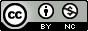 http://ojs.unm.ac.id/supremasi